               MötessekreterareStudentrådsmöte (nummer)§ Ärende							Beslut/kommentar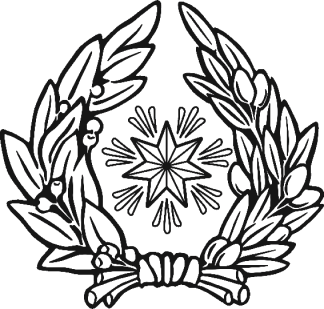 PROTOKOLL(Tid)(Datum)Studentrådet för (namn)Närvarande ledamöterStändiga adjungeringarAdjungeringarMötets öppnandeMötesordförande (namn) förklarade mötet öppnat klockan (tid).2. Val av justerare & justeringstid(Namn) kandiderade till justerare.Studentrådet beslutadeatt välja (namn) till mötets justerare.att efter en veckas tid från tillfället protokoll gått ut, finna protokollet färdigjusterat. Justerat protokoll signeras då i sin senaste form.3. Fastställande av föredragningslistanStudentrådet beslutadeatt fastställa dagordningen utan ändring4. AdjungeringarInga adjungeringar. Alt Studentrådet beslutade att (namn) adjungeras in med närvaro- och yttranderätt på studentrådsmöte (nummer) som (funktion).5. Föregående mötesprotokollInga tidigare protokoll förelåg.Ärendet lämnades utan åtgärd. Alt Studentrådet beslutadeatt lägga protokoll för studentrådsmöte (nummer) till handlingarna6. Information a) Studentrådsordförandeb) Studentrepresentanterc) Övrig informationa) Information från studentrådsordförandeb) Information från studentrepresentanterc) Övrig information7. Ärende8. Ärende9. Ärende10. Övriga frågor11. Mötets avslutandeMötesordförande (namn) förklarade mötet avslutat kl. (tid)._______________________(namn)Mötesordförande_______________________(namn)Mötessekreterare_______________________(namn)Justerare